PRÜFBERICHT DER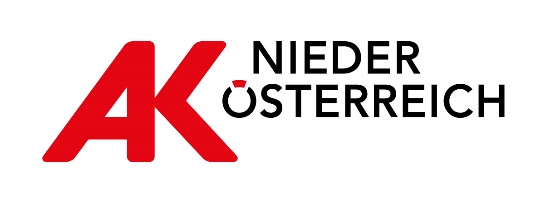 RECHNUNGSPRÜFER/INNENvom                  DatumBetriebsratsfonds: Betriebsratsfonds: Firma: Adresse: Prüfungszeitraum von       Prüfungszeitraum von       bis        bis        Von Beleg Nr.             bis Beleg Nr.                  bis Beleg Nr.                  lt. KassabuchaufzeichnungenBetrag in EuroBargeldbestand vom Girokonto/Tagesauszug vom Guthaben Sparbuch vom Gesamtvermögen zum Stichtag Zusätzliches Vermögen Inventarverzeichnis Beschlüsse (Regulativ und Einzelbeschlüsse) wurden (nicht) vorgelegtBeanstandungen DatumUnterschrift RP*